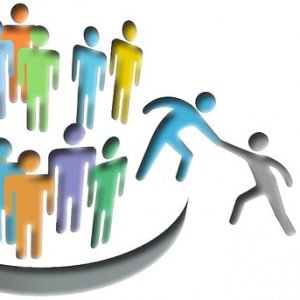 CARTA DI INTENTIPer la promozione di una società aperta e inclusivaPREMESSO cheTutti i cittadini, italiani e non, hanno necessità di una maggiore rete solidale volta a sostenere e promuovere una reale integrazione sociale, economica e culturale.  Le comunità locali soffrono la disgregazione del tessuto sociale e il diffondersi di un clima di chiusura e razzismo.L’attuale politica governativa, principalmente in base alle ultime modifiche di legge in materia di sicurezza, sta incidendo negativamente sui diritti di tutti, in primis di quelli dei cittadini di paesi terzi.CONSIDERATO cheI promotori di questa carta d’intenti condividono il rifiuto del modello di accoglienza proposto dall’ultimo bando Cas del Ministero dell’Interno, in quanto non in linea con i propri valori etici e politici di riferimento.I promotori reputano di poter svolgere un ruolo importante di informazione, sensibilizzazione ed educazione ad una cittadinanza inclusiva.L’emergenza sociale e in primis quella abitativa sui territori ha bisogno di risposte concrete e di progetti che prevedano percorsi indirizzati a fortificare e consolidare l’autonomia economica, sociale e abitativa delle persone.VISTO cheLe parti sottoscriventi hanno il comune obiettivo di promuovere una società inclusiva e ridurre il numero di persone in stato di marginalità, si impegnano in due percorsi distinti.Il primo percorso, orientato a rafforzare e sostenere comunità accoglienti:Creazione e consolidamento della rete territoriale: favorire la partecipazione attiva delle comunità, associazioni e amministrazioni locali valorizzando e supportando le azioni dei diversi attori sociali.Potenziamento dei servizi del territorio in un’ottica di sussidiarietà.Azioni di comunicazione innovative che prevedano il coinvolgimento diretto delle comunità.Azioni di informazione presso i media tradizionali che contribuiscano a sviluppare una contronarrazione originale ed efficaceIl secondo percorso, avrà invece l’obiettivo di promuovere progetti di autonomia per coloro che si trovano in fascia critica (nuova immigrazione, basso reddito, vulnerabilità sociale …) Avvio di strutture alloggiative con lo scopo di offrire accoglienze differenziate in base ai livelli di autonomia delle persone.Costruzione di piani individuali di autonomia nel rispetto delle scelte e necessità individuali, per il potenziamento delle competenze, della formazione e della ricerca lavoro, utilizzando e integrando la rete dei servizi pubblici territoriali.Interventi di informazione e contrasto al lavoro sommersoPercorsi di sostegno e tutela delle donne vittime di trattaAccompagnamento a percorsi di autonomia sociale, economica ed abitativaI promotori si impegnano ad operare nell’ambito dei due percorsi individuati mettendo a disposizione sia competenze che risorse proprie e ricercando fonti di finanziamento pubblici e privati che siano in linea con le finalità espresse in questa carta d’intenti.Saranno in ogni modo promosse iniziative progettuali corrispondenti ai bisogni e alle potenzialità manifestate dai singoli territori.Enti promotoriDiaconia Valdese FiorentinaCooperativa Sociale C.A.T. Associazione “Progetto Accoglienza” Borgo San Lorenzo COSPE onlusOxfam Italia Intercultura Legacoop Toscana – Dipartimento Welfare Arci FirenzeAssociazione Progetto ArcobalenoConsorzio Sociale Martin Luther King Misericordia Barberino-Tavarnelle Associazione Le C.A.S.E. OnlusC.N.C.A. Toscana, Cooperativa Sociale Pane e Rose,Consorzio Metropoli società cooperativa sociale a r.l. Alice cooperativa sociale, Gli Altri cooperativa socialeA.N.G.AccoglienzaNon GovernativaeAccompagnamento diffusoCARTA DI INTENTIPer la promozione di una società aperta e inclusivaPREMESSO cheTutti i cittadini, italiani e non, hanno necessità di una maggiore rete solidale volta a sostenere e promuovere una reale integrazione sociale, economica e culturale.  Le comunità locali soffrono la disgregazione del tessuto sociale e il diffondersi di un clima di chiusura e razzismo.L’attuale politica governativa, principalmente in base alle ultime modifiche di legge in materia di sicurezza, sta incidendo negativamente sui diritti di tutti, in primis di quelli dei cittadini di paesi terzi.CONSIDERATO cheI promotori di questa carta d’intenti condividono il rifiuto del modello di accoglienza proposto dall’ultimo bando Cas del Ministero dell’Interno, in quanto non in linea con i propri valori etici e politici di riferimento.I promotori reputano di poter svolgere un ruolo importante di informazione, sensibilizzazione ed educazione ad una cittadinanza inclusiva.L’emergenza sociale e in primis quella abitativa sui territori ha bisogno di risposte concrete e di progetti che prevedano percorsi indirizzati a fortificare e consolidare l’autonomia economica, sociale e abitativa delle persone.VISTO cheLe parti sottoscriventi hanno il comune obiettivo di promuovere una società inclusiva e ridurre il numero di persone in stato di marginalità, si impegnano in due percorsi distinti.Il primo percorso, orientato a rafforzare e sostenere comunità accoglienti:Creazione e consolidamento della rete territoriale: favorire la partecipazione attiva delle comunità, associazioni e amministrazioni locali valorizzando e supportando le azioni dei diversi attori sociali.Potenziamento dei servizi del territorio in un’ottica di sussidiarietà.Azioni di comunicazione innovative che prevedano il coinvolgimento diretto delle comunità.Azioni di informazione presso i media tradizionali che contribuiscano a sviluppare una contronarrazione originale ed efficaceIl secondo percorso, avrà invece l’obiettivo di promuovere progetti di autonomia per coloro che si trovano in fascia critica (nuova immigrazione, basso reddito, vulnerabilità sociale …) Avvio di strutture alloggiative con lo scopo di offrire accoglienze differenziate in base ai livelli di autonomia delle persone.Costruzione di piani individuali di autonomia nel rispetto delle scelte e necessità individuali, per il potenziamento delle competenze, della formazione e della ricerca lavoro, utilizzando e integrando la rete dei servizi pubblici territoriali.Interventi di informazione e contrasto al lavoro sommersoPercorsi di sostegno e tutela delle donne vittime di trattaAccompagnamento a percorsi di autonomia sociale, economica ed abitativaI promotori si impegnano ad operare nell’ambito dei due percorsi individuati mettendo a disposizione sia competenze che risorse proprie e ricercando fonti di finanziamento pubblici e privati che siano in linea con le finalità espresse in questa carta d’intenti.Saranno in ogni modo promosse iniziative progettuali corrispondenti ai bisogni e alle potenzialità manifestate dai singoli territori.Enti promotoriDiaconia Valdese FiorentinaCooperativa Sociale C.A.T. Associazione “Progetto Accoglienza” Borgo San Lorenzo COSPE onlusOxfam Italia Intercultura Legacoop Toscana – Dipartimento Welfare Arci FirenzeAssociazione Progetto ArcobalenoConsorzio Sociale Martin Luther King Misericordia Barberino-Tavarnelle Associazione Le C.A.S.E. OnlusC.N.C.A. Toscana, Cooperativa Sociale Pane e Rose,Consorzio Metropoli società cooperativa sociale a r.l. Alice cooperativa sociale, Gli Altri cooperativa sociale